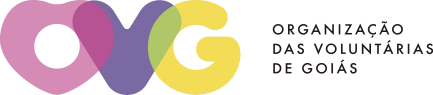 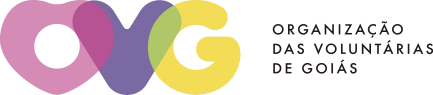             	DECLARAÇÃO DE RENÚNCIA DE VISITA TÉCNICA A empresa__________________________________ CNPJ________________, DECLARA para fins do Processo sob n° 201900058001939, referente a unidade Restaurante do Bem Unidade Estrela Dalva, Luziânia/Go. Que por deliberação única e exclusiva da declarante, ela não participou da visita técnica disponível Termo de Referência sob n° 92/2019, sendo de sua total responsabilidade e conhecimento as condições de realização dos serviços, não recaindo em nenhuma hipótese qualquer responsabilidade sobre a OVG ou argumento futuro quanto à não visitação antecipada. ______________________,______/_____/____ __________________________________ Responsável da Empresa Nome da Empresa Organização das Voluntárias de Goiás-OVG  Rua T-14, n.º 249 – Setor Bueno – Goiânia -Goiás - CEP: 74.230.130 EMRL/ GRC / 5. declaração de renúncia de visita técnica0913.124103-48  